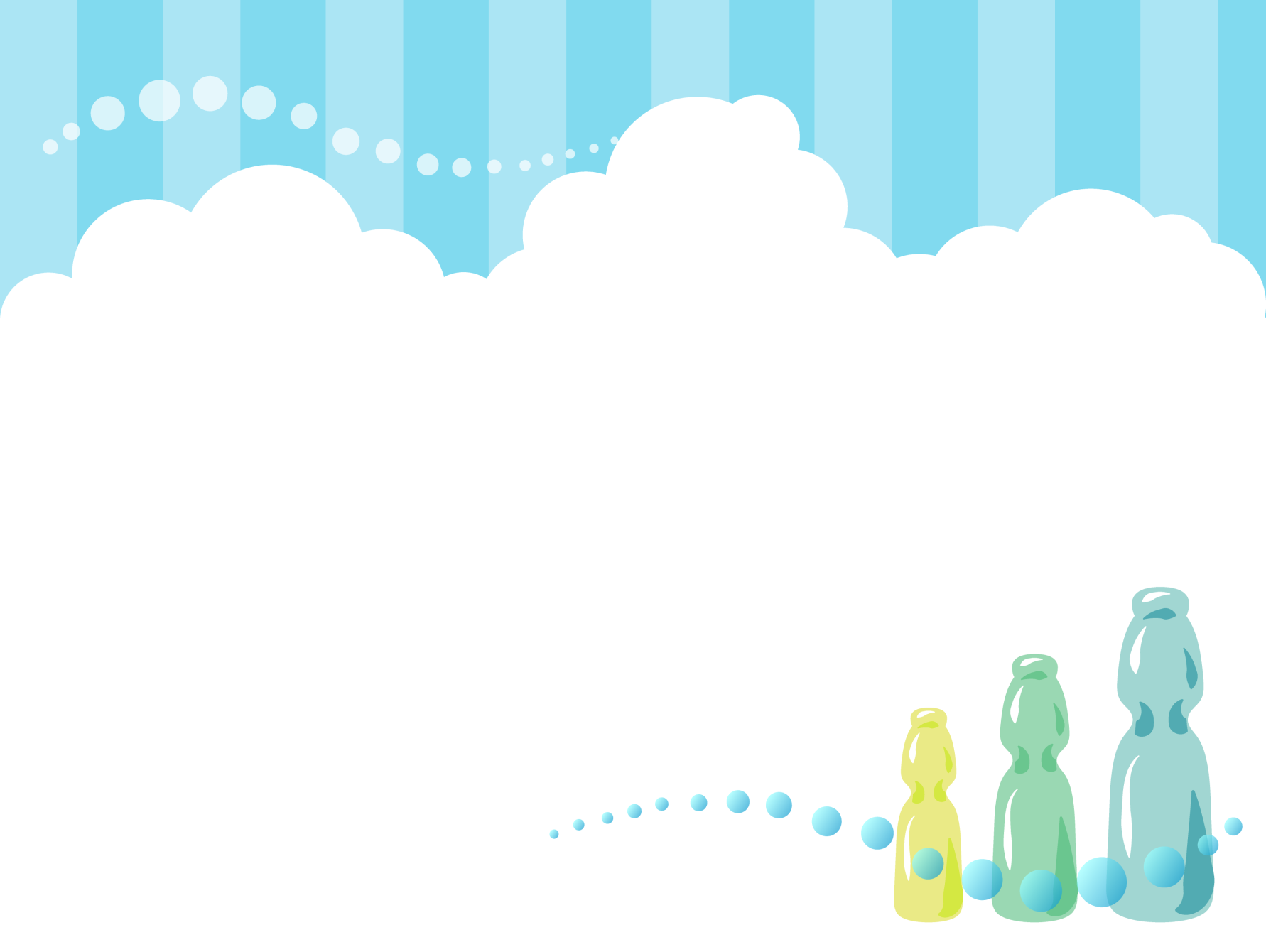 想試穿日本浴衣（和服）嗎？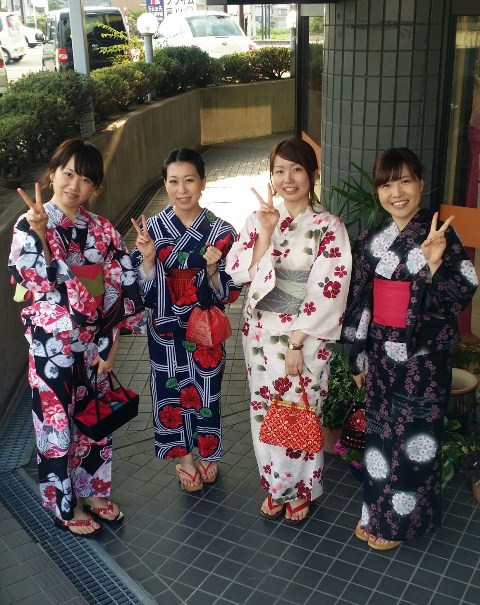 日期：2019年8月5日（星期一）AM 10点〜12点地点：富山機場国際線  出発大廳前※人数限先到者 20名（免費）企画　　富山COC会　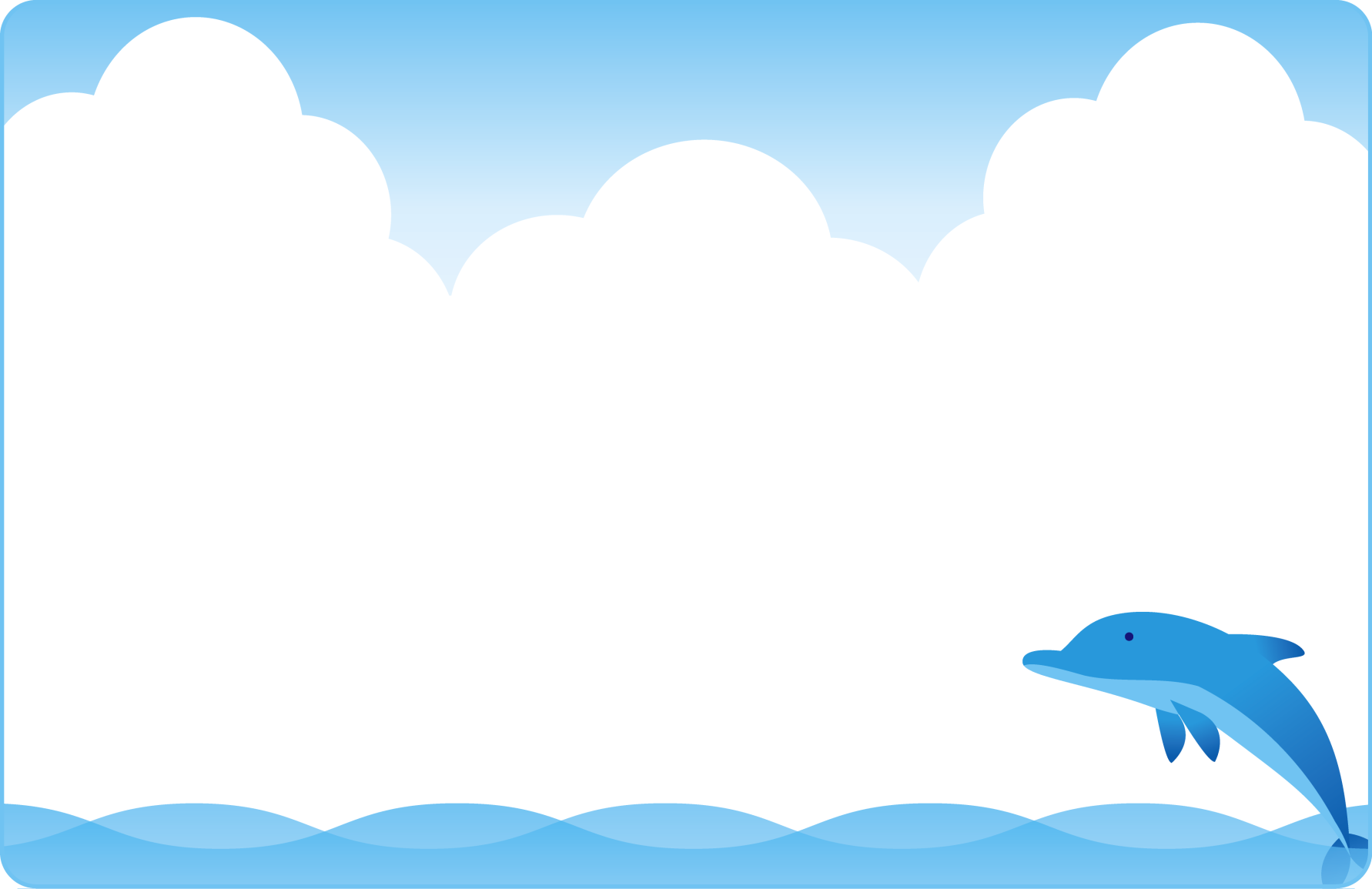 　　　　　　　　　　　Rental Dress SIZU　　　　　　　協力　TOYAMA AIRPORT TERMINAL BUILDINGCHINA AIRLINES TOYAMA OFFICE